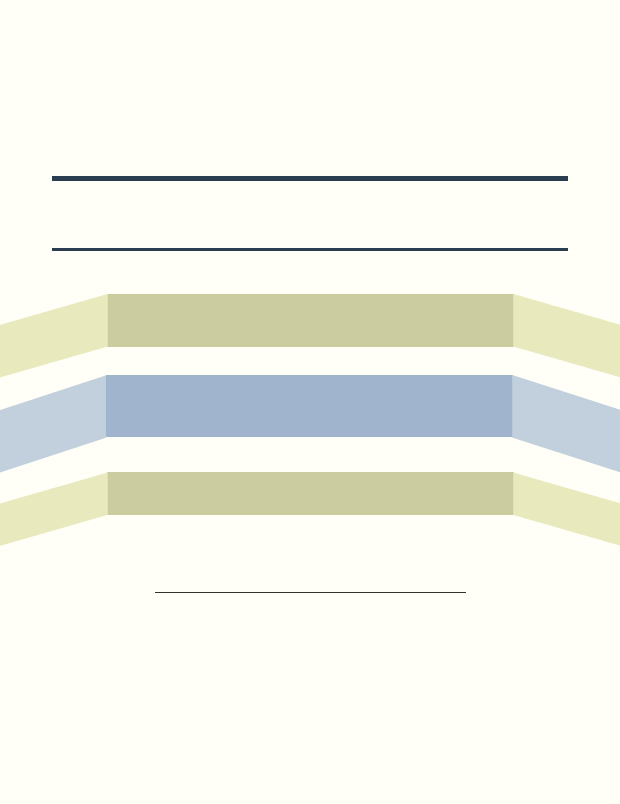 NDEAM 2015National Disability Employment Awareness Month."My Disability is One Part of Who I Am".Department of Rehabilitation Central Office 721 Capitol Mall, Sacramento, CA 95814.OCTOBER 26, 2015Time: 11:30 AM - 1:30 PMLearn about tools, services, and programs at this free resource fair.Each October, NDEAM educates the public about disability employment issues and celebrates the many and varied contributions of America's workers with disabilities.Together we foster a disability-friendly work culture.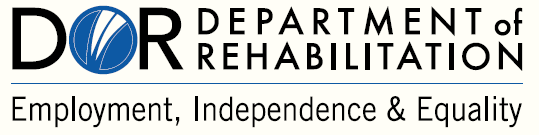 